Vzorový výpočet ohřevu teplé vody dle ČSN 06 0320https://voda.tzb-info.cz/priprava-teple-vody/7885-metody-navrhu-zasobniku-teple-vodyNávrh podle ČSN 06 0320V ČR je platná norma ČSN 06 0320. Výpočet podle této normy je poměrně jednoduchý, nicméně výsledky jsou při srovnání se skutečným provozem velmi odlišné. Základní veličinou pro výpočet velikosti akumulačního zásobníku dle ČSN 06 0320 je stanovení potřeby TV za zvolenou periodu (obvykle 24 hodin). Zapojení zdroje tepla s přednostní přípravou TV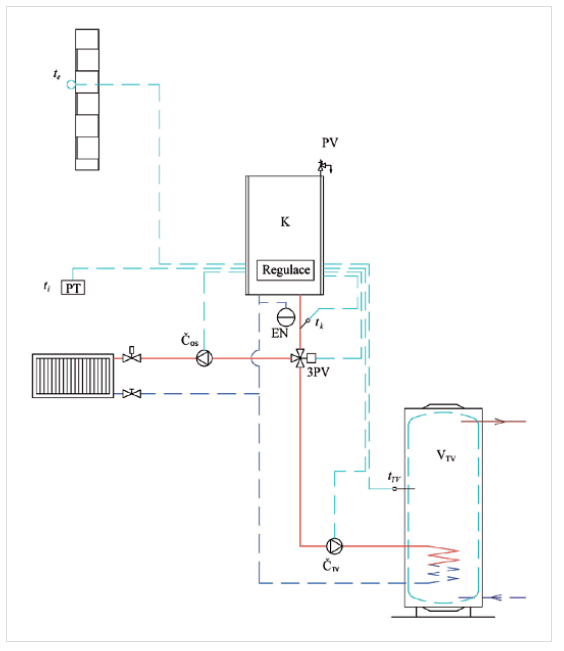 Umíte popsat princip uvedeného obrázk?Jaký význam má PV, EN, jak funguje regulace?Které čerpadlo se zapne dříve?
ČOS - oběhové čerpadlo otopného systému, ČTV - nabíjecí čerpadlo zásobníku TV, EN - expanzní nádoba, K - kotel, PT - dálkové ovládání s čidlem vnitřní teploty, PV - pojistný ventil, 3PV - trojcestný přepínací ventil, VTV - zásobník TV, te - venkovní teplota, ti - vnitřní teplota, tk - teplota kotlové vody, tTV - teplota vody v zásobníku TVhttp://users.fs.cvut.cz/roman.vavricka/ZTI/NEW/004_TV_1.pdfPotřeba teplé vody dle ČSN 06 0320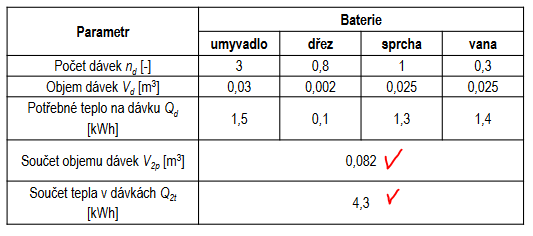 Fakta k postupu výpočtu a k maturitě:1. Potřeba tepla na ohřev vody pro 1 osobu za den. Dle tab je q = 4,3 kWh/osoba a den.2. Potřeba tepla na ohřev vody pro skutečný počet osob za den. 3. Teplo ztracené při ohřevu a distribuci, běžně 50%, takže z = 0,5.4. Teplo dodané ohřívačem do vody během periody – zpravidla 24 hodin.5. Diagram – křivka odběru a dodávky tepla6. Objem zásobníku (m3, litry)7. Výpočet tepelného výkonu ze zdroje tepla (kW)8. Schéma zapojení včetně legendyMETODIKA  A PŘÍKLAD POSTUPU VÝPOČTU dle ČSN 06 0320.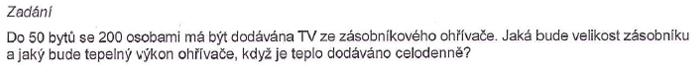 Řešení1. Potřeba tepla na ohřev vody pro 1 osobu za den. Dle tab je q = 4,3 kWh/osoba a den.2. Potřeba tepla na ohřev vody pro skutečný počet osob za den. 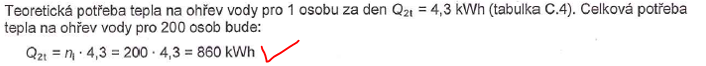 3. Teplo ztracené při ohřevu a distribuci, běžně 50%, takže z = 0,5.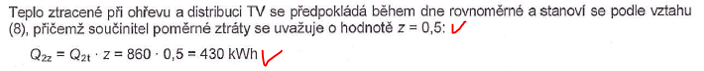 4. Teplo dodané ohřívačem do vody během periody – zpravidla 24 hodin.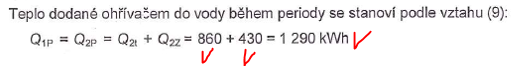 Pro zjednodušení výpočtu je možné uvažovat tzv. časový rozbor odběru TV, např. pro bytové domy norma ČSN 06 0320 uvádí následující časové rozložení:- od 5 do 17 hodin  = 35 % z celkového množství TV
- od 17 do 20 hodin = 50 % z celkového množství TV
- od 20 do 24 hodin = 15 % z celkového množství TV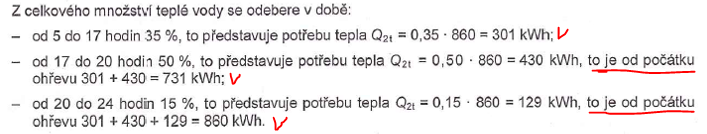 5. Diagram – křivka odběru a dodávky teplaPoznámka: Takových podobných diagramů existuje více, v našem případě se jedná o křivku odběru a dodávky tepla s nepřerušovanou dodávkou tepla do zásobníku TV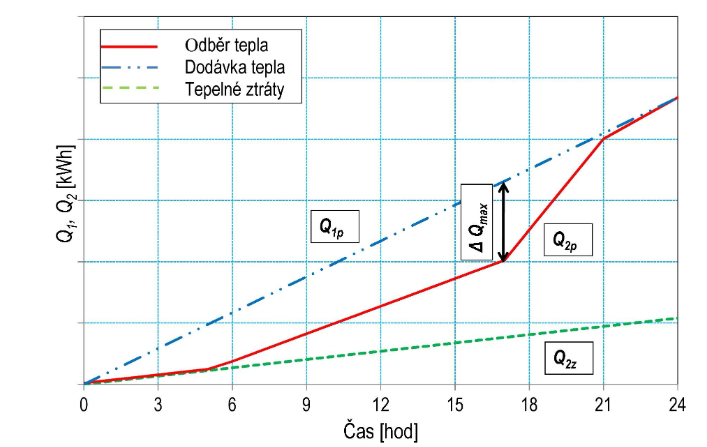 Poznámky k tvorbě diagramu:1. Do diagramu se zakreslí křivka ztrát tepla Q2z, ke které se přičtou hodnoty v jednotlivých fázích odběru TV Q2. 2. Dále se zakreslí křivka dodávky tepla Q1, což je v našem případě přímka procházející počátkem a bodem o souřadnicích 24 hodin a 1 290 kWh.3. Určení největšího rozdílu mezi Q1 a Q2: Qmax = 300 kWh se odečte z diagramu. 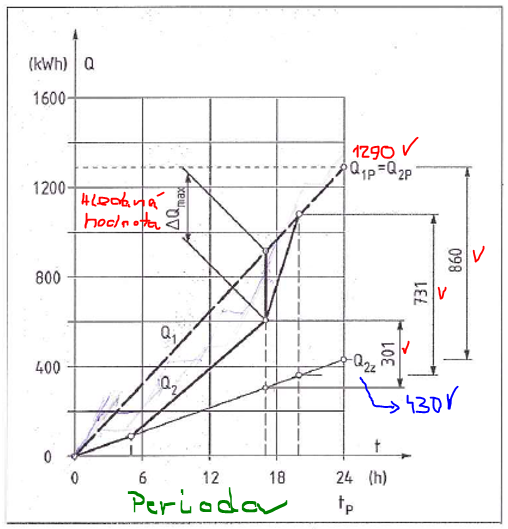 DIAGRAM VYPRACUJTE RUČNĚ NEBO V AUTOCADU. DIAGRAM ZAŠLETE VČETNĚ JMÉNA A PŘÍJMENÍ NA EDU.V DIAGRAMU OZNAČTE A ZKONTROLUJTE HODNOTU 300 kWh6. Objem zásobníku (m3, litry)Nutno stanovit rozdíl mezi křivkami dodávky a odběru tepla. Jedná se o hodnotu Qmax.https://voda.tzb-info.cz/priprava-teple-vody/7885-metody-navrhu-zasobniku-teple-vody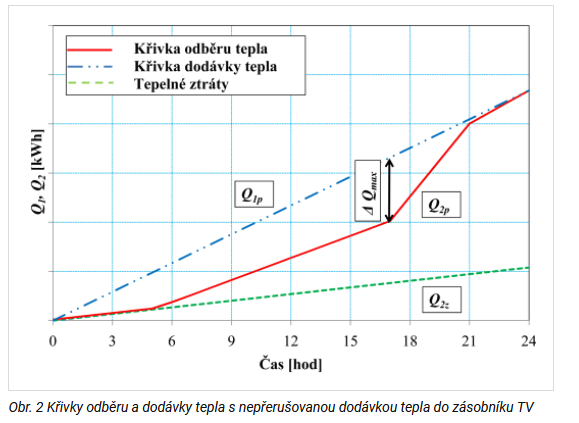 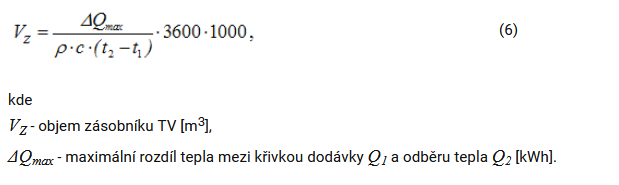 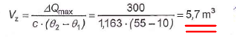 7. Výpočet tepelného výkonu ze zdroje tepla (kW)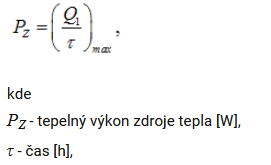 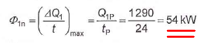 8. No a tohle je výsledek na výkrese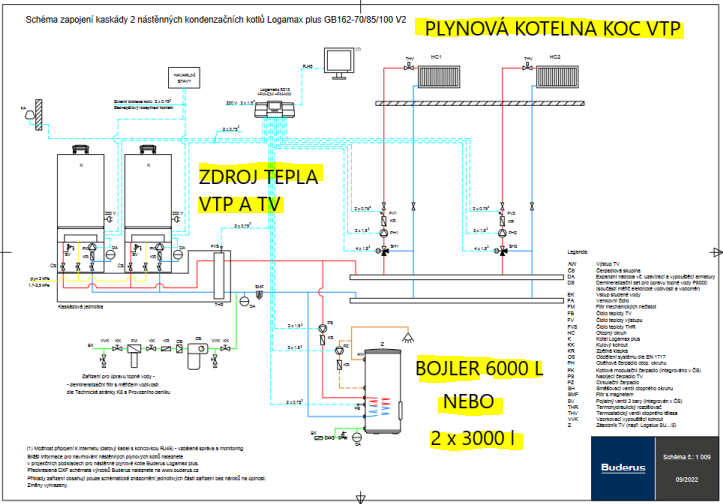 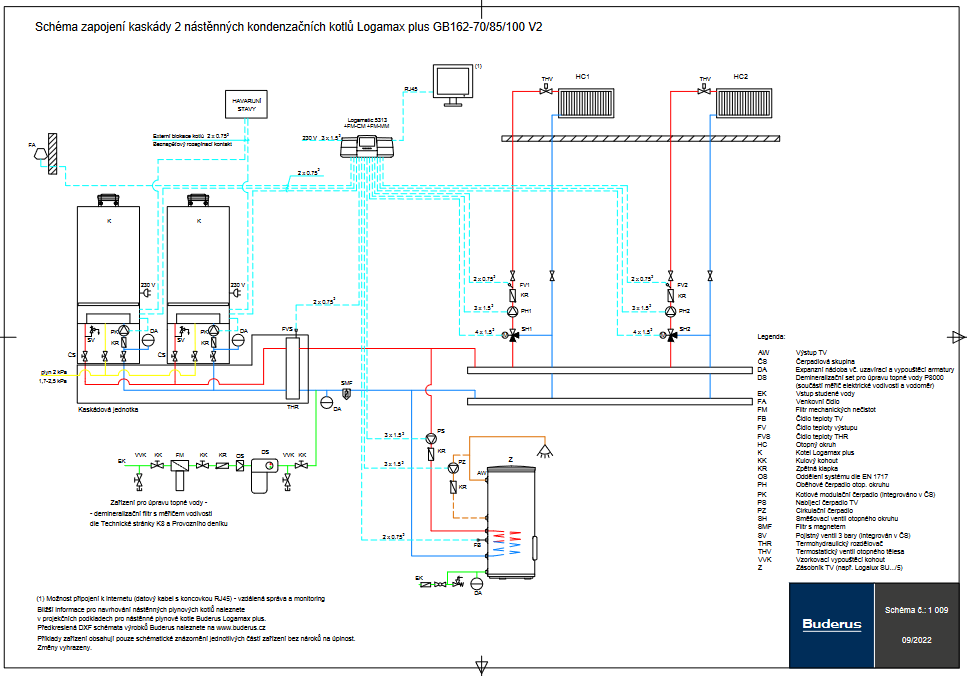 OHŘÍVAČE TEPLÉ VODY PRO VĚTŠÍ KOTELNY A VÝMĚNÍKOVÉ STANICEZdroj: https://www.steptrutnov.cz/cz/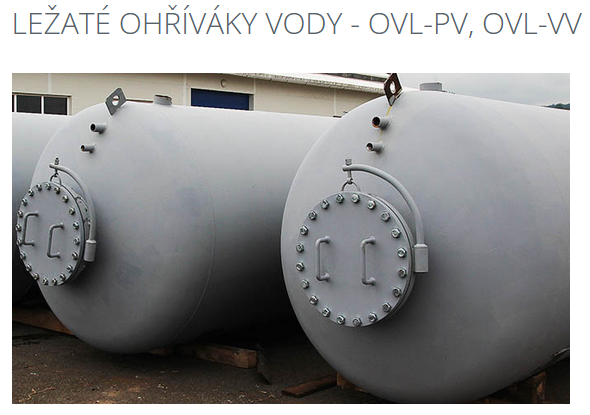 Legenda k popiskům:OVL: ohřívač vody ležatýPV: pára – voda, VV: voda - vodaOVS – ohřívač vody stojatý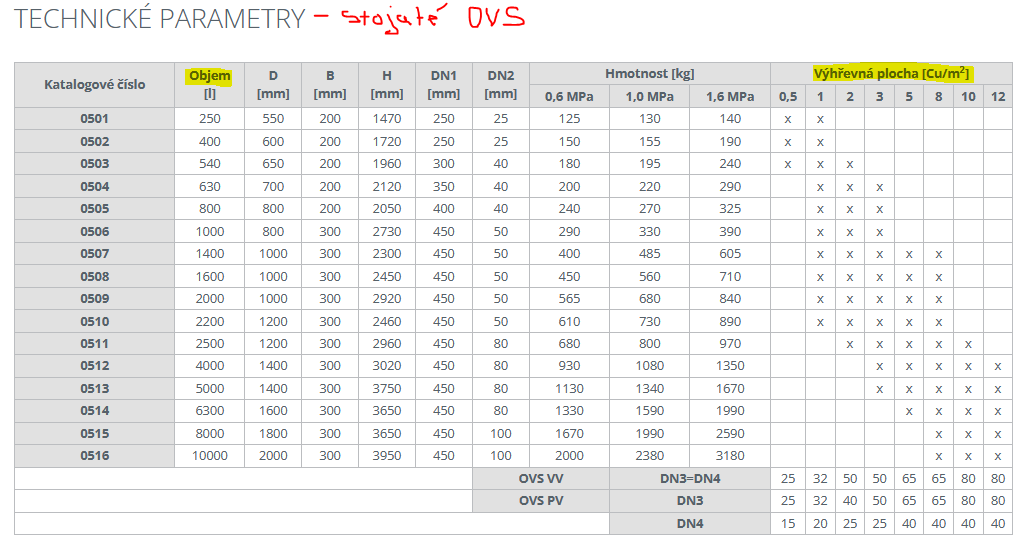 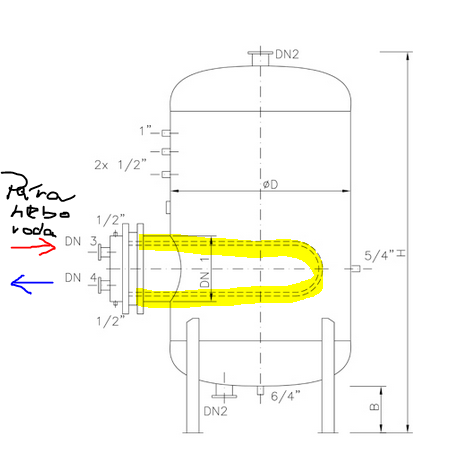 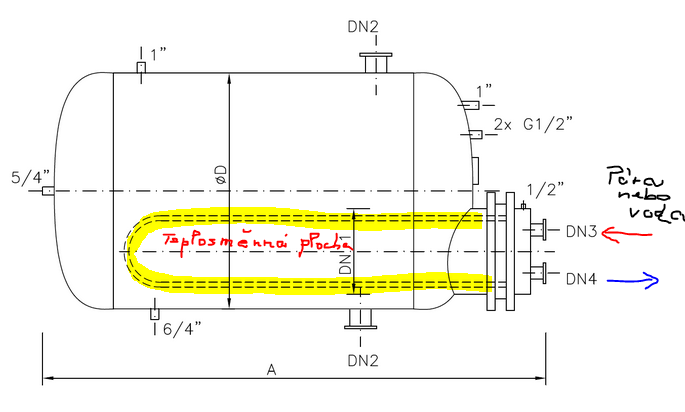 